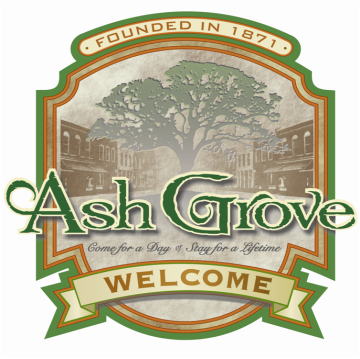      City of Ash Grove                          “ to Live”Complainant Information				Date: ____________________Name: _______________________________________________________________________________Address ______________________________________________________________________________Phone _______________________________________________________________________________Complaint: ______________________________________________________________________________________________________________________________________________________________________________________________________________________________________________________________________________________________________________________________________________________________________________________________________________________________________________________________________________________________________________________________-							_______________________________________							Complainant							_______________________________________							WitnessForwarded to: _________________________________Action taken: __________________________________Date  action taken:______________________________